    ЉАРАР				            ПОСТАНОВЛЕНИЕ «____» ______________2023 й.       № _______            «____» ______________2023 г.О внесении изменений в административный регламент предоставления муниципальной услуги «Выдача уведомления о соответствии построенных или реконструированных объектов индивидуального жилищного строительства или садового дома требованиям законодательства Российской Федерации о градостроительной деятельности» на территории городского округа город Октябрьский Республики Башкортостан, утвержденный постановлением администрации городского округа город Октябрьский Республики Башкортостан от 24 февраля 2022 года № 545          В соответствии Федеральным законом от 6 октября 2003 года № 131-ФЗ «Об общих принципах организации местного самоуправления в  Российской Федерации», Федеральным законом от  27 июля 2010 года  № 210-ФЗ «Об организации предоставления государственных и муниципальных услуг», Уставом городского округа город Октябрьский Республики Башкортостан, постановлением администрации от 31 октября 2019 года № 4664 «О разработке и утверждении административных регламентов осуществления муниципального контроля и административных регламентов предоставления муниципальных услуг»ПОСТАНОВЛЯЮ:1. Внести в административный регламент предоставления муниципальной услуги «Выдача уведомления о соответствии построенных или реконструированных объектов индивидуального жилищного строительства или садового дома требованиям законодательства Российской Федерации о градостроительной деятельности» на территории городского округа город Октябрьский Республики Башкортостан, утвержденный постановлением администрации городского округа город Октябрьский Республики Башкортостан от 24 февраля 2022 года № 545, следующие изменения:заменить в пункте 2.3 слова «отделом муниципального контроля администрации городского округа город Октябрьский Республики Башкортостан.» на слова «Управлением земельно-имущественных отношений и жилищной политики.»;дополнить пункт 2.12.4 абзацем следующего содержания: «предоставленные на бумажном носителе документов и информации, электронные образы которых ранее были заверены в соответствии с пунктом 7.2 части 1 статьи 16 Федерального закона № 210-ФЗ, за исключением случаев, если нанесение отметок на такие документы либо их изъятие является необходимым условием предоставления муниципальной услуги, и иных случаев, установленных федеральными законами»;в разделе II наименование подраздела «Исчерпывающий перечень оснований для приостановления или отказа в предоставлении муниципальной услуги» изложить в следующей редакции:«Исчерпывающий перечень оснований для приостановления или отказа в предоставлении муниципальной услуги. Порядок оставления запроса заявителя о предоставлении муниципальной услуги без рассмотрения»;дополнить пункт 6.4 абзацем следующего содержания: «представление заявителем в форме документов на бумажном носителе заявление и прилагаемые к нему документы переводятся работником многофункционального центра в форму электронного документа и (или) электронных образов документов. Электронные документы и (или) электронные образы документов заверяются усиленной квалифицированной электронной подписью должностного лица многофункционального центра, направляются в отдел архитектуры и градостроительства с использованием АИС МФЦ и защищенных каналов связи, обеспечивающих защиту передаваемой информации и сведений от неправомерного доступа, уничтожения, модификации, блокирования, копирования, распространения, иных неправомерных действий.».2. Настоящее постановление обнародовать в читальном зале архивного отдела администрации, разместить на официальном сайте городского округа Октябрьский Республики Башкортостан (www.oktadm.ru), а также в сети «Интернет» на Едином портале государственных и муниципальных услуг.3. Контроль за исполнением настоящего постановления возложить на первого заместителя главы администрации М.А. Черкашнева.Глава администрации	     			   	                                  А.Н. ШмелевБАШЉОРТОСТАН РЕСПУБЛИКАЋЫОктябрьский ҡалаһы
ҡала округы ХАКИМИӘТЕ452600, Октябрьский ҡалаһы,
Чапаев урамы, 23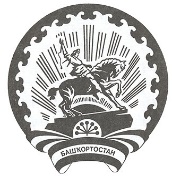 РЕСПУБЛИКА БАШКОРТОСТАНАДМИНИСТРАЦИЯгородского округа
город Октябрьский452600, город Октябрьский,
улица Чапаева, 23